PERSON SPECIFICATION – CleanerAbout You:Murray Park site team are committed to delivering a safe and supportive environment to support school with their mission of supporting students in gaining a positive outlook, shaping their futures and reaching their full potential.  We can only achieve this by having the right kind of people, so if you take pride in what you do, are enthusiastic, self-motivated, reliable and flexible with a positive outlook, we want to hear from you.You will be willing, flexible and presentable, able to demonstrate excellent customer care and have good clear communication skills.  An ability to get on with people of all ages and backgrounds is essential.  You must be physically fit as the role often requires lifting and manual tasks.  Duties will be varied so a wide range of cleaning skills and experience would be an advantage.  You must be willing to undertake an enhanced Disclosure and Barring Service check and having an existing enhanced DBS which is on the update service  is preferable.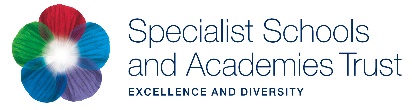 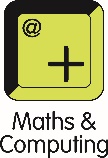 Essential/DesirableExperienceWorking or having worked in a school environmentDQualificationsEvidence of relevant professional development or trainingDriving LicenceDDKnowledge/SkillsAwareness of Health and Safety procedures/legislationBasic computer literacyA willingness to learn new skillsGood all round general cleaning skillsAbility to prioritiseEnvironmental awarenessEDEEEDPersonal QualitiesGood attendance and punctuality recordEnthusiasm and energyCommitment to supporting the full life of the schoolProfessional appearance and mannerEnhanced Disclosure and Barring Service Check (on appointment)To work well with colleagues and function as a “team”Well developed inter-personal & communication skillsTo be able to work flexible hoursTo use own initiative and work without supervisionBe approachable, trustworthy and reliableEEEEEEEEEE